ｙ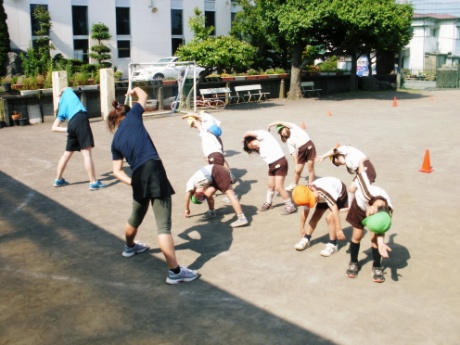 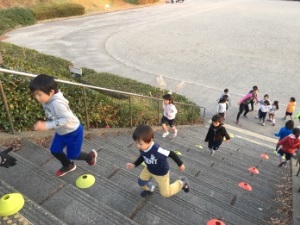 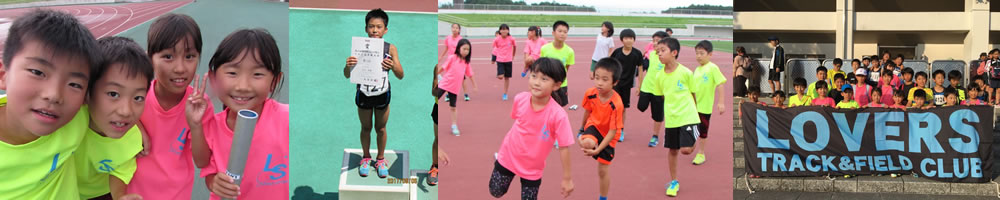 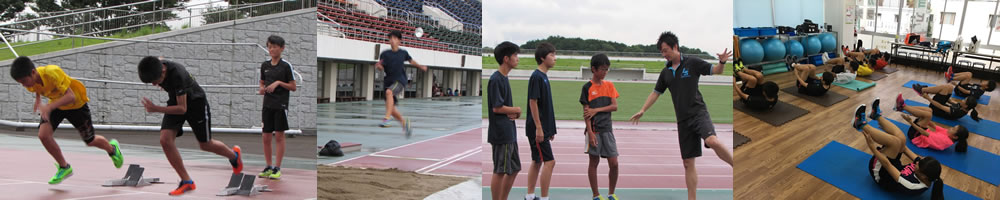 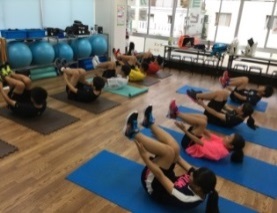 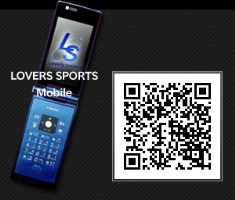 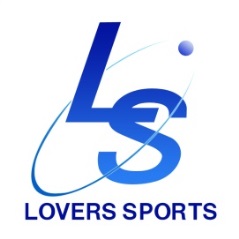 ふりがな氏　　名性  別性  別男　　女男　　女男　　女コース選択(○をして下さい)かけっこ陸上教室ＫＩＤ‘Ｓ陸上教室週１回コース(火曜・金曜)/ 週２コースＫＩＤ‘Ｓ陸上教室週１回コース(火曜・金曜)/ 週２コースＫＩＤ‘Ｓ陸上教室週１回コース(火曜・金曜)/ 週２コースＫＩＤ‘Ｓ陸上教室週１回コース(火曜・金曜)/ 週２コースＫＩＤ‘Ｓ陸上教室週１回コース(火曜・金曜)/ 週２コースＫＩＤ‘Ｓ陸上教室週１回コース(火曜・金曜)/ 週２コースアスリート陸上教室アスリート陸上教室生年月日年　　月　　日生年　　月　　日生学校名学年住　　所〒〒〒〒〒〒〒〒〒電話番号緊急連絡先緊急連絡先緊急連絡先連絡先アドレス